   ПОСТАНОВЛЕНИЕ                                                                 JÖП	с. Новый Бельтир	ОБ УТВЕРЖДЕНИИ ПОЛОЖЕНИЯ О ПОРЯДКЕ СООБЩЕНИЯ МУНИЦИПАЛЬНЫМИ СЛУЖАЩИМИ О ВОЗНИКНОВЕНИИ ЛИЧНОЙ ЗАИНТЕРЕСОВАННОСТИ ПРИ ИСПОЛНЕНИИ ДОЛЖНОСТНЫХ ОБЯЗАННОСТЕЙ, КОТОРАЯ ПРИВОДИТ ИЛИ МОЖЕТ ПРИВЕСТИ К КОНФЛИКТУ ИНТЕРЕСОВВ соответствии с Указом Президента Российской Федерации N 650 от 22.12.2015 года "О порядке сообщения лицами, замещающими отдельные государственные должности Российской Федерации, должности Федеральной государственной службы, и иными лицами о возникновении личной заинтересованности при исполнении должностных обязанностей, которая приводит или может привести к конфликту интересов, и о внесении изменений в некоторый акты Президента Российской Федерации", и Федеральным законом Российской Федерации от 25.12.2008 года №273-ФЗ «О противодействии коррупции» и в целях обеспечения реализации, предусмотренной в федеральных законах обязанности муниципального служащего сообщать в письменной форме своего непосредственного руководителя о личной заинтересованности при исполнении должностных обязанностей, которая может привести к конфликту интересов, и принимать меры по предотвращению или урегулированию конфликта интересов, Бельтирская сельская администрация ПОСТАНОВЛЯЕТ:
1. Утвердить Положение "О порядке сообщения муниципальными служащими о возникновении личной заинтересованности при исполнении должностных обязанностей, которая приводит или может привести к конфликту интересов" согласно приложению №1.2. Контроль за исполнением данного постановления оставляю за собой.Глава Бельтирского сельского поселения Кош-Агачского района Республики Алтай                                                      А.Л. Таханов



ПРИЛОЖЕНИЕ
к постановлению Бельтирской сельской администрации N13 от "21" марта 2017 года
ПОЛОЖЕНИЕ о порядке сообщения муниципальными служащими о возникновении личной заинтересованности при исполнении должностных обязанностей, которая приводит или может привести к конфликту интересов1. Настоящим Положением определяется порядок сообщения муниципальными служащими о возникновении личной заинтересованности при исполнении должностных обязанностей, которая приводит или может привести к конфликту интересов и определяет:а) порядок сообщения муниципальными служащими о возникновении личной заинтересованности при исполнении должностных обязанностей, которая приводит или может привести к конфликту интересов;б) перечень сведений, содержащихся в таких уведомлениях;в) порядок регистрации этих уведомлений и организацию мер по предотвращению или урегулированию конфликта интересов.2. Под конфликтом интересов в настоящем понимается ситуация, при которой личная заинтересованность (прямая или косвенная) муниципального служащего, замещение которой предусматривает обязанность принимать меры по предотвращению и урегулированию конфликта интересов, влияет или может повлиять на надлежащее, объективное и беспристрастное исполнение им должностных (служебных) обязанностей (осуществление полномочий).3. Под личной заинтересованностью понимается возможность получения доходов в виде денег, иного имущества, в том числе имущественных прав, услуг имущественного характера, результатов выполненных работ или каких-либо выгод (преимуществ) муниципальным служащим, и (или) состоящими с ним в близком родстве или свойстве лицами (родителями, супругами, детьми, братьями, сестрами, а также братьями, сестрами, родителями, детьми супругов и супругами детей), гражданами или организациями, с которыми муниципальный служащий, и (или) лица, состоящие с ним в близком родстве или свойстве, связаны имущественными, корпоративными или иными близкими отношениями.4. Муниципальный служащий обязан в письменной форме уведомить о возникновении личной заинтересованности при исполнении должностных обязанностей, которая приводит или может привести к конфликту интересов, своего непосредственного руководителя или представителя нанимателя (работодателя) (далее - работодатель).5. При нахождении муниципального служащего в служебной командировке, не при исполнении должностных (служебных) обязанностей и вне пределов места работы, при возникновении личной заинтересованности, которая приводит или может привести к конфликту интересов, обязан уведомить об этом с помощью любых доступных средств связи своего непосредственного руководителя или работодателя и (или) специалиста (лицо, ответственное за профилактику коррупционных правонарушений), а по прибытии к месту прохождения муниципальной службы - оформить уведомление.6. Невыполнение муниципальным служащим обязанности, предусмотренной пунктом 4 Положения, является основанием для привлечения его к ответственности в соответствии с законодательством Российской Федерации.7. Информирование муниципальным служащим своего непосредственного руководителя или работодателя о возникновении личной заинтересованности, которая приводит или может привести к конфликту интересов, осуществляется путем составления этим муниципальным служащим письменного уведомления согласно Приложению к настоящему Положению.8. Уведомление должно содержать сведения:1) о муниципальном служащем, составившем уведомление (фамилия, имя, отчество, замещаемая должность);2) обстоятельства, являющиеся основанием возникновения личной заинтересованности;3) описание должностных обязанностей, на исполнение которых может негативно повлиять либо негативно влияет личная заинтересованность;4) предлагаемые меры предотвращению или урегулированию конфликта интересов.Уведомление подписывается муниципальным служащим с указанием даты составления уведомления.9. Уведомление подается муниципальным служащим или непосредственным руководителем специалисту (лицу, ответственному за профилактику коррупционных правонарушений) Бельтирской сельской администрации, либо направляется почтовым отправлением (в том числе заказным) в адрес работодателя и подлежит регистрации в журнале регистрации уведомлений о возникновении личной заинтересованности, которая приводит или может привести к конфликту интересов.В журнале регистрации уведомлений указывается регистрационный номер, который присваивается уведомлению в момент его регистрации, дата регистрации уведомления, а также сведения о муниципальном служащем, составившем уведомление. Нумерация ведется в пределах календарного года, исходя из даты регистрации. Регистрационный номер, дата регистрации уведомления указываются также на первой странице текста уведомления. Журнал регистрации хранится в течение 5 лет со дня регистрации в нем последнего уведомления, после чего подлежит уничтожению.Копия уведомления с отметкой о регистрации вручается муниципальному служащему, составившему уведомление, по его требованию.10. Специалист (лицо, ответственное за профилактику коррупционных правонарушений) Бельтирской сельской администрации передает работодателю поступившие уведомления в день их регистрации.11. Для дополнительного выяснения обстоятельств, содержащихся в уведомлении, по решению работодателя может проводиться проверка специалистом (лицом, ответственным за профилактику коррупционных правонарушений) Бельтирской сельской администрации.Муниципальный служащий, направивший уведомление, в ходе проведения проверки имеет право:1) давать устные и письменные объяснения, представлять заявления и иные документы;2) ознакомиться по окончании проверки с материалами проверки, если это не противоречит требованиям неразглашения сведений, составляющих государственную или иную охраняемую законом тайну.12. Работодатель направляет уведомление (и результаты проверки, в случае ее проведения) в комиссию по соблюдению требований к служебному поведению муниципальных служащих, замещающих должности муниципальной службы в Бельтирской сельской администрации, и урегулированию конфликта интересов, и с учетом решения комиссии, принимает одно из следующих решений:а) признать, что при исполнении должностных обязанностей лицом, направившим уведомление, конфликт интересов отсутствует;б) признать, что при исполнении должностных обязанностей лицом, направившим уведомление, личная заинтересованность приводит или может привести к конфликту интересов;в) признать, что лицом, направившим уведомление, не соблюдались требования об урегулировании конфликта интересов.13. Предотвращение или урегулирование конфликта интересов может состоять в изменении должностного или служебного положения муниципального служащего, являющегося стороной конфликта интересов, вплоть до его отстранения от исполнения должностных (служебных) обязанностей в установленном порядке, и (или) в отказе его от выгоды, явившейся причиной возникновения конфликта интересов. Предотвращение и урегулирование конфликта интересов, стороной которого является муниципальный служащий, осуществляются путем отвода или самоотвода муниципального служащего в случаях и порядке, предусмотренных законодательством Российской Федерации.14. Специалист (лицо, ответственное за профилактику коррупционных правонарушений) обеспечивает информирование о принятом работодателем решении лицо, представившее уведомление, в течение двух рабочих дней с момента принятия соответствующего решения.15. Непринятие муниципальным служащим, являющимся стороной конфликта интересов, мер по предотвращению или урегулированию конфликта интересов является правонарушением, влекущим увольнение указанного лица в соответствии с законодательством Российской Федерации.ПРИЛОЖЕНИЕ №1
к Положению 
о порядке сообщения лицами, муниципальными 
служащими о возникновении личной заинтересованности при исполнении должностных обязанностей, 
которая приводит или может привести к конфликту интересов

Руководителю
_____________________________
(Ф.И.О.)
от ________________________________
(Ф.И.О. муниципального служащего)
_____________________________
(наименование должности
______________________________
с указанием подразделения органа)
Уведомление о возникновении личной заинтересованности при исполнении должностных обязанностей, которая приводит или может привести к конфликту интересовСообщаю о возникновении у меня личной заинтересованности при исполнении должностных обязанностей, которая приводит или может привести к конфликту интересов (нужное подчеркнуть).Обстоятельства, являющиеся основанием возникновения личной заинтересованности:

______________________________________________________________________________

______________________________________________________________________________

Должностные обязанности, на исполнение которых влияет или может повлиять личная заинтересованность:______________________________________________________________________________

______________________________________________________________________________3. Предлагаемые меры по предотвращению или урегулированию конфликта интересов:______________________________________________________________________________

____________________________________________________________________________________________________________________________________________________________Намереваюсь (не намереваюсь) лично присутствовать на заседании комиссии по противодействию коррупции при рассмотрении настоящего уведомления (нужное подчеркнуть)."__" _______________ 20__ г.

__________________ __________________ РОССИЙСКАЯ ФЕДЕРАЦИЯ РЕСПУБЛИКА  АЛТАЙКОШ-АГАЧСКИЙ РАЙОНСЕЛЬСКАЯ АДМИНИСТРАЦИЯБЕЛЬТИРСКОГО  СЕЛЬСКОГО ПОСЕЛЕНИЯ649789, с. Новый Бельтир ул. Центральная, 2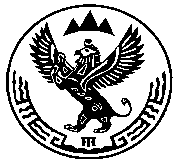 РОССИЯ ФЕДЕРАЦИЯЗЫАЛТАЙ РЕСПУБЛИКАКОШ-АГАЧ АЙМАКБЕЛТИР  JУРТ JEЗЕЕЗИНИН АДМИНИСТРАЦИЯЗЫ649789, Jаны Белтир jЦентрльная ором, 2от“21”марта2017г.. №13